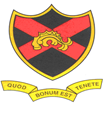 St. John Fisher Catholic High SchoolBaytree RoadSpringfieldWiganWN6 7RNTel: 01942 510715Head of MathematicsPermanent from September 2021MPS/UPS plus TLR 1BThe Governors of this outstanding Catholic school wish to appoint a well-qualified and innovative teacher to lead the highly successful and well-established Mathematics department.  This post is permanent.The CES application forms should returned to Linda Maloney at enquiries@sjf.wigan.sch.uk by the closing date.Closing Date: Sunday 11 April 2021Interview date:  Friday 16 April 2021This post is subject to Enhanced Disclosure Procedures